Special Education Artist-in-School Scheme (SPED-AISS) 2023 – Annex 1Please submit your application through FormSG here: https://go.gov.sg/sped-aiss-2023 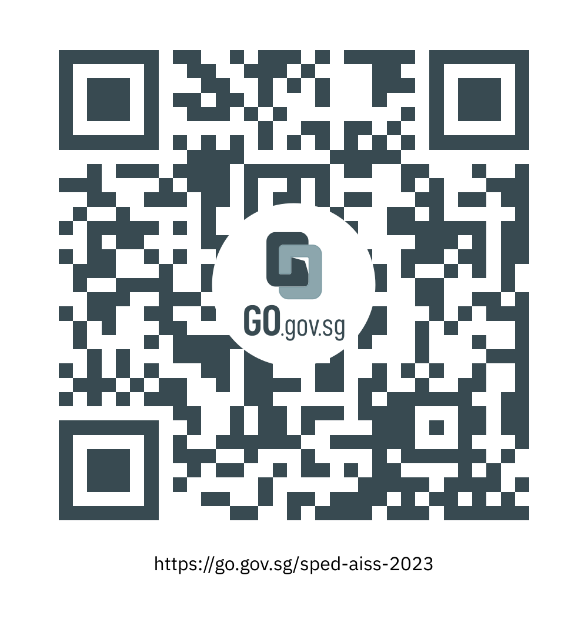 Complete the online application in one sitting. Please ensure that you have the following information ready.  SPED-AISS Project Proposal, comprising: School Applicant Details (school name, teacher-in-charge, contact details etc.)Project Summary (project title, objective, art form etc.)Schedule (start and end dates, number of contact hours etc.) SPED-AISS Annex 1 template (this document), comprising:Programme OutlineProject DetailsBudget Artist(s) CVNote: FormSG has a 7MB limit for attachments, please ensure that all files are formatted to fit into a single document. Part 1/4: Programme Outline TemplateInstructionsTake time to read SPED-AISS 2023 Grant Guidelines on the AISS website to gain better understanding of the scheme, including funding details, qualifying criteria and application process. A well-written programme outline helps NAC envision your project. Ensure that the programme outline articulates learning strategies/activities that build towards the project’s intended learning outcomes. This template should be submitted by the teacher in-charge, in consultation with the arts professional. Avoid submitting generic lesson plans prepared by the artist/ arts group; the programme should be customised to the target profile’s learning needs.Note that SPED-AISS projects should not replicate existing NAC-Arts Education Programme (NAC-AEP) on the Directory. SPED-AISS supports projects with unique / customised objectives and content to meet the specific needs of the school that cannot be fulfilled by purchasing an NAC-AEP. For projects with teacher-training components only (optional for SPED-AISS Objectives 1 and 2)  Part 2/4: Project DetailsPart 3/4: Budget TemplatePlease provide a clear breakdown of artist fees and material costs. NAC will assess if the items are supportable. Grant amount will be based on project merit and subject to funding caps. Schools may include a presentation/showcase component as a culmination of their SPED-AISS project, however stand-alone presentations/showcases will not be supported. Guidelines for Material CostsThe following material costs are not supported under SPED-AISS:Transportation MealsEquipment maintenanceInstallation costsVenue rentalAssets:Equipment (E.g. kiln, iPad)Software Instruments Rental can be considered for selected items such as instruments and artmaking equipment.Part 4/4: Artist(s) CV TemplatePlease adhere to the template provided and limit this portion to a maximum of one full page per artist/ instructor. Attaching other documents (E.g. CVs, resumes) in place of this template will render the submission invalid. Note that only local artists, or artists currently engaged under a local company with the relevant work passes, will be considered. Please refer to the Grant Guidelines document for further details on assessment.School Name:School Name:Project Title:Project Title:Intended Learning Outcomes:By the end of the project, students will be able to…1)2)3)Intended Learning Outcomes:By the end of the project, students will be able to…1)2)3)Describe the project structure and how it seeks to achieve the intended outcomes:Describe the project structure and how it seeks to achieve the intended outcomes:Details of Sessions (Students): Please indicate breakdown in the table below, taking reference from the example provided*Target Profile examples include Interest Groups, CCAs.Details of Sessions (Students): Please indicate breakdown in the table below, taking reference from the example provided*Target Profile examples include Interest Groups, CCAs.Number of Sessions (Teachers – for projects with teacher-training components only):Number of Sessions (Teachers – for projects with teacher-training components only):Session No. &  FocusDescription of Activities Provide a detailed description of the strategies and activities in each session. NAC will be assessing the proposal on teaching strategies and how the lessons are scaffolded and tailored to the specific student profile. You may want to also state the resources, materials or tools that will be used.Add rows below as needed. Do not attach other documents in place of this template.E.g.1: An Introduction to Singapore LiteratureE.g.Introduction: Students will be introduced to a timeline of local literature beginning from 1965. [Lesson objective] The artist will be using Powerpoint slides to guide the lesson and will be facilitating a quick quiz to activate students’ prior knowledge. [Strategy]Students will then be divided into groups to co-write a short local poem according to the assigned themes. Students who are comfortable with writing can choose to explore writing in different languages, whilst students who have less confidence can start with prompts using the writer’s previous works as a starting point… [Demonstrate tailoring to various student needs]. Exit pass: all students are to share one word which describes their learning experience in this lesson. Description of teacher training objectives: 1)2)3)Description of teacher training objectives: 1)2)3)Description of teacher training plan:Provide (a) the number of sessions, b) a description of the topics and/or activities to be covered, and (c) how it seeks to achieve the intended outcomes.You may want to also state the resources, materials or tools that will be used.Description of teacher training plan:Provide (a) the number of sessions, b) a description of the topics and/or activities to be covered, and (c) how it seeks to achieve the intended outcomes.You may want to also state the resources, materials or tools that will be used.Name of teacher(s) participating in this trainingDesignation[For student-facing projects only] How is the lesson plan customised to the specific needs of the students?How does the project align and contribute to the school’s learning outcomes? How does the school plan to track and evaluate the project’s effectiveness in contributing to the learning outcomes?Manpower costs (e.g. artist, assistant facilitator, choreographer)	Manpower costs (e.g. artist, assistant facilitator, choreographer)	Artist fees per hourNo. of contact hoursNo. of contact hoursTotal costTotal manpower costsTotal manpower costsTotal manpower costsTotal manpower costsTotal manpower costsMaterial costs (visual arts materials – E.g. clay, sculpting tools, costumes, rental of instruments and equipment)Unit PriceUnit PriceQuantityTotal costTotal costTotal material costsTotal material costsTotal material costsTotal material costsTotal SPED-AISS Project Cost (Manpower costs + Material costs)Total SPED-AISS Project Cost (Manpower costs + Material costs)Total SPED-AISS Project Cost (Manpower costs + Material costs)Total SPED-AISS Project Cost (Manpower costs + Material costs)Biographical informationNameContact detailsCompany (if relevant)Artist Statement (optional)Note: Do not include NRIC or other sensitive personal information.Professional/ educational qualifications (E.g. certifications, diplomas, proof of mentorship or apprenticeship etc.) in the relevant art formTrack record of relevant local/ international industry experiencesDo indicate if the artist is currently conducting NAC-AEP and state the organisation(s) which have engaged them.Track record of pedagogical qualifications/ training/ experience relating to the student profile involved in the project. Please indicate the year of attainment.1)2)3)No. of active years in industry:      Please list key engagements and the year they were conducted:Pedagogical qualifications / training:Please indicate the year of attainment.1)2)3)No. of active years teaching in SPED schools:      Please list key engagements and the year they were conducted: